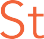 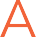 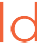 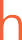 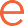 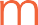 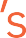 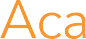 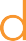 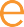 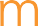 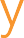 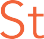 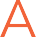 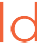 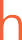 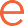 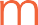 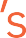 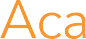 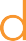 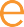 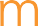 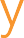 April 1, 2020Coronavirus update – Distribution of Food Vouchers For Pupils Accessing Free School MealsDear Parents and Carers,We have now organised for supermarket vouchers to be provided to all children who are eligible for Free School Meals.During this week, you should receive an email to the address that we have on record for you, from a company called 'Wonde'. Please be aware that this email may be filtered into 'Junk'. The message will ask you to select a supermarket from the options listed. Once you have confirmed this, a voucher for the supermarket will be issued. Do not be concerned if this is not issued immediately as the system can take up to 48 hours to issue the final voucher. The vouchers do not need to be spent in one transaction and money has been back dated to include the time it has taken to get this operational.I am sorry that it has taken some time to be able to provide you with this support, but the processes and logistics involved have been especially complicated.If you have not applied for Free School Meals and consider that you might be eligible, please apply through the BCP website:https://www.bournemouth.gov.uk/childreneducation/Schools/FreeSchoolMeals.aspxYours sincerely,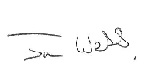 Jon WebbPrincipal